Dodatek č. 1K RÁMCOVÉ SMLOUVĚ (reg. č. 00064/2017) odborných služeb potřebných k plnění úkolů orgánu ochrany veřejného zdraví (dále jen „Rámcová smlouva”)Smluvní strany: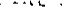 ČR Hygienická stadice hlavního města Érahy organizační složka státu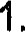 	Sídlo:	Praha 1 — Staré Město, Rytířská 404/12	IČO:	71009256Jednající: RNDr. Jan Jarolímek) Ph.D., MBA, reditel Bankovní spojení: ČNB Praha 1, č. ú.: 65825011/0710 dále jen „objednatel”a2. Zdravotní ústav se sídlem v Ústí nad Labem příspěvková organizace zřízená Ministerstvem zdravotnictví české republiky prohlášením ze dne 11. 11. 2002 č. j, 31334/2002 Sídlo: Moskevská 15, 400 01 Ústí nad Labem	IČO:	71009361	DIČ:	CZ71009361Zastoupená: ředitelem Ing. Pavlem BernáthemKontaktní osoba ve věcech plnění smlouvy:Bankovní spojení: ČNB Ústí nad Labem, ö. ú.: 10006-41936411/0710 dále jen „poskytovatel”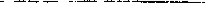 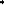 se níže uvedeného dne, měsíce a roku dohodly na dodatku ö. 1 k výše uvedené Rámcové smlouvě, uzavřené mezi objednatelem a poskytovatelem dne 19. 12. 2017, kterým se nahrazuje její příloha „Sazebník služeb zdravotních ústavů pro Orgány ochrany veřejného zdrav'; Platnost od 1. ledna 2018", přílohou „Sazebník služeb zdravotních ústavů pro Orgány ochrany veřejného zdraví; Platnost od 1. 7. 2018".Tento dodatek nabývá platnosti dnem jeho podpisu oběma smluvními stranami a účinnosti dnem jeho zveřejnění v registru smluv v souladu se zákonem č. 340/2015 Sb., o zvláštních podmínkách účinnosti některých smluv, uverejňování těchto smluv a o registru smluv (zákon o registru smluv), ve znění pozdějších předpisů.Tento dodatek je vyhotoven ve třech stejnopisech, z nichž po dvou stejnopisech obdrží objednatel a jeden stejnopis obdrží poskytovatel.Za osk tovatele:V Ústí nad Labem dne:Ing. Pavel Bernáth, ředitel